新北市立文山國中      學年度「閱讀之星」作品發表單       年      班        號姓名★書名：                                  
作者：__________________________________  出版社：________________________________★書名：                                  
作者：__________________________________  出版社：________________________________★書名：                                  
作者：__________________________________  出版社：________________________________文字篇：練習表達，說出想法，只要你願意提筆，就是文山國中小作家！文字篇：練習表達，說出想法，只要你願意提筆，就是文山國中小作家！文字篇：練習表達，說出想法，只要你願意提筆，就是文山國中小作家！圖畫篇：可以畫圖或漫畫或心智圖來發表來你的感受喔！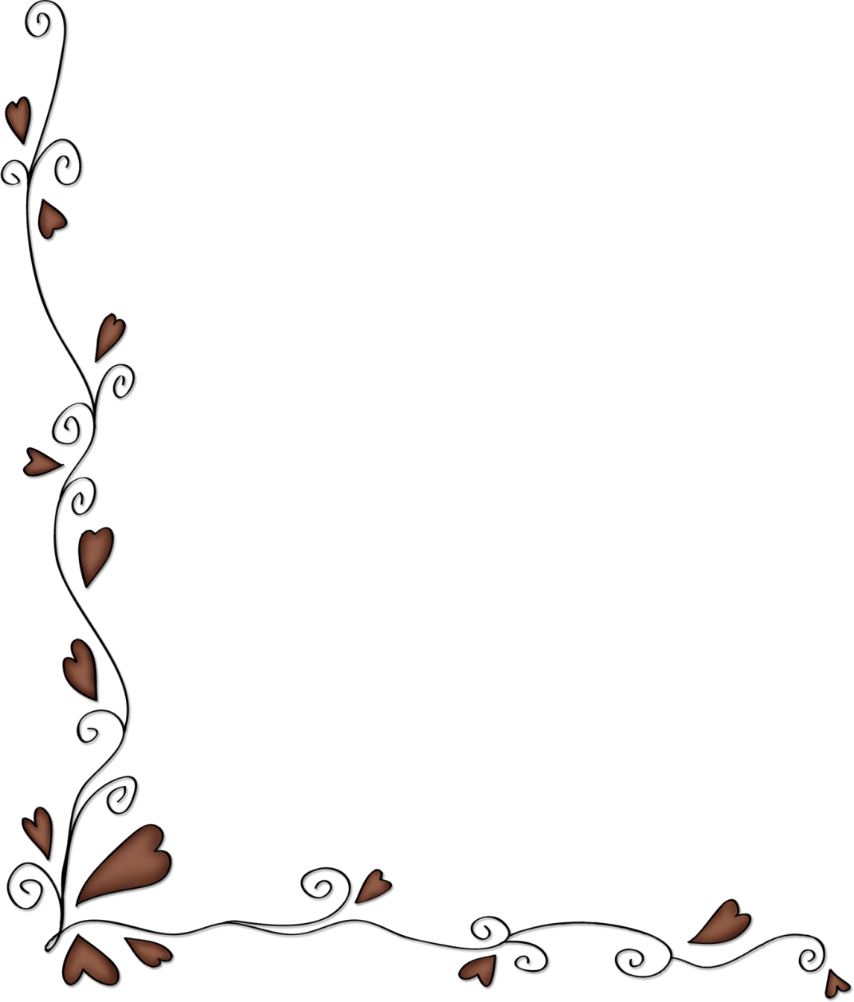 圖畫篇：可以畫圖或漫畫或心智圖來發表來你的感受喔！圖畫篇：可以畫圖或漫畫或心智圖來發表來你的感受喔！